Татарстан Республикасы Мамадыш муниципаль районы Башкарма комитетының 2016 елның 16 мартындагы 243 номерлы карарына үзгәрешләр кертү турында      Россия Федерациясе Су кодексының 27 статьясы нигезендә, «Россия Федерациясендә җирле үзидарә оештыруның гомуми принциплары турында» 2003 елның 6 октябрендәге 131-ФЗ номерлы Федераль законга таянып, Татарстан Республикасы Мамадыш муниципаль районы Башкарма комитеты  КАРАР БИРӘ:    1. Татарстан Республикасы Мамадыш муниципаль районы Башкарма комитетының 2016 елның 16 мартындагы 243 номерлы карары белән расланган Мамадыш муниципаль районы территориясендә урнашкан гомуми файдаланудагы су объектларыннан файдалану кагыйдәләренең  1 бүлегенең 1.5 пунктының 1.5 пунктының 7 абзацын түбәндәге редакциядә бәян итәргә:- автомобильләргә ягулык салу станцияләрен, ягулык-майлау материаллары складларын төзү һәм реконструкцияләү (моңа ягулык салу станцияләре, ягулык-майлау материаллары складлары портлар, эчке су юллары инфраструктурасы территорияләрендә, шул исәптән аз үлчәмле суднолар, федераль иминлек хезмәте объектлары өчен базалар (корылмалар) урнашкан очраклар керми), транспорт чараларын техник карау һәм ремонтлау өчен кулланыла торган техник хезмәт күрсәтү станцияләрен төзү һәм реконструкцияләү, транспорт чараларын юуны гамәлгә ашыру;";  2. Мамадыш муниципаль районы Башкарма комитетының гомуми бүлегенең җәмәгатьчелек һәм массакүләм мәгълүмат чаралары белән элемтә секторына әлеге карарны «Интернет» мәгълүмат-телекоммуникация челтәрендә Татарстан Республикасы муниципаль районының рәсми сайтында урнаштыруны тәэмин итәргә.  3. Әлеге карарның үтәлешен контрольдә тотуны үз җаваплылыгымда калдырам. Җитәкче                                                                                                И.М.ДәрҗемановИСПОЛНИТЕЛЬНЫЙ КОМИТЕТ МАМАДЫШСКОГО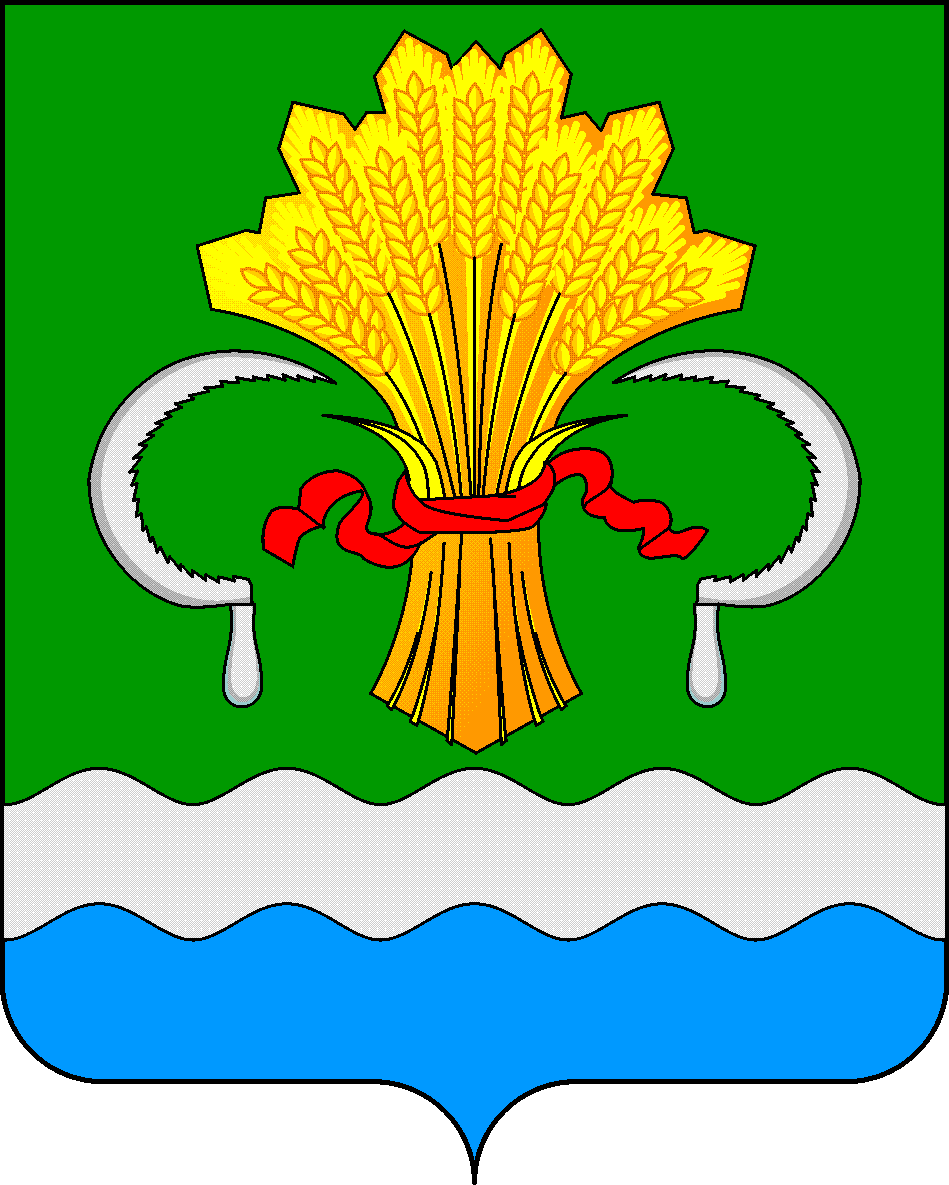 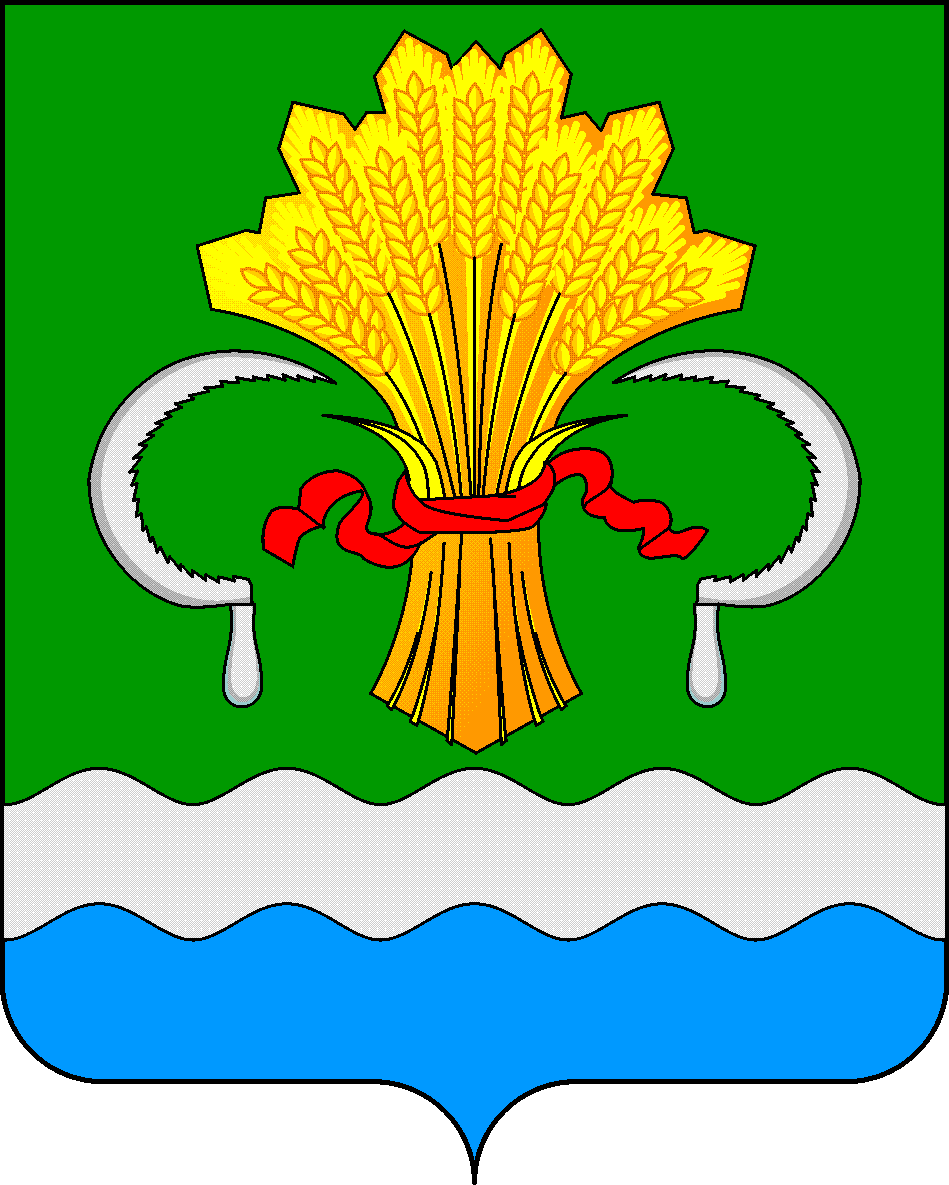  МУНИЦИПАЛЬНОГО РАЙОНА РЕСПУБЛИКИ ТАТАРСТАНул.М.Джалиля, д.23/33, г. Мамадыш, Республика Татарстан, 422190ТАТАРСТАН РЕСПУБЛИКАСЫНЫҢМАМАДЫШ МУНИЦИПАЛЬ РАЙОНЫНЫҢ БАШКАРМА КОМИТЕТЫМ.Җәлил ур, 23/33 й., Мамадыш ш., Татарстан Республикасы, 422190     Тел.: (85563) 3-15-00, 3-31-00, факс 3-22-21, e-mail: mamadysh.ikrayona@tatar.ru, www.mamadysh.tatarstan.ru     Тел.: (85563) 3-15-00, 3-31-00, факс 3-22-21, e-mail: mamadysh.ikrayona@tatar.ru, www.mamadysh.tatarstan.ru     Тел.: (85563) 3-15-00, 3-31-00, факс 3-22-21, e-mail: mamadysh.ikrayona@tatar.ru, www.mamadysh.tatarstan.ru    Постановление№ 208    Постановление№ 208                    Карарот «01»    06      2020 г.